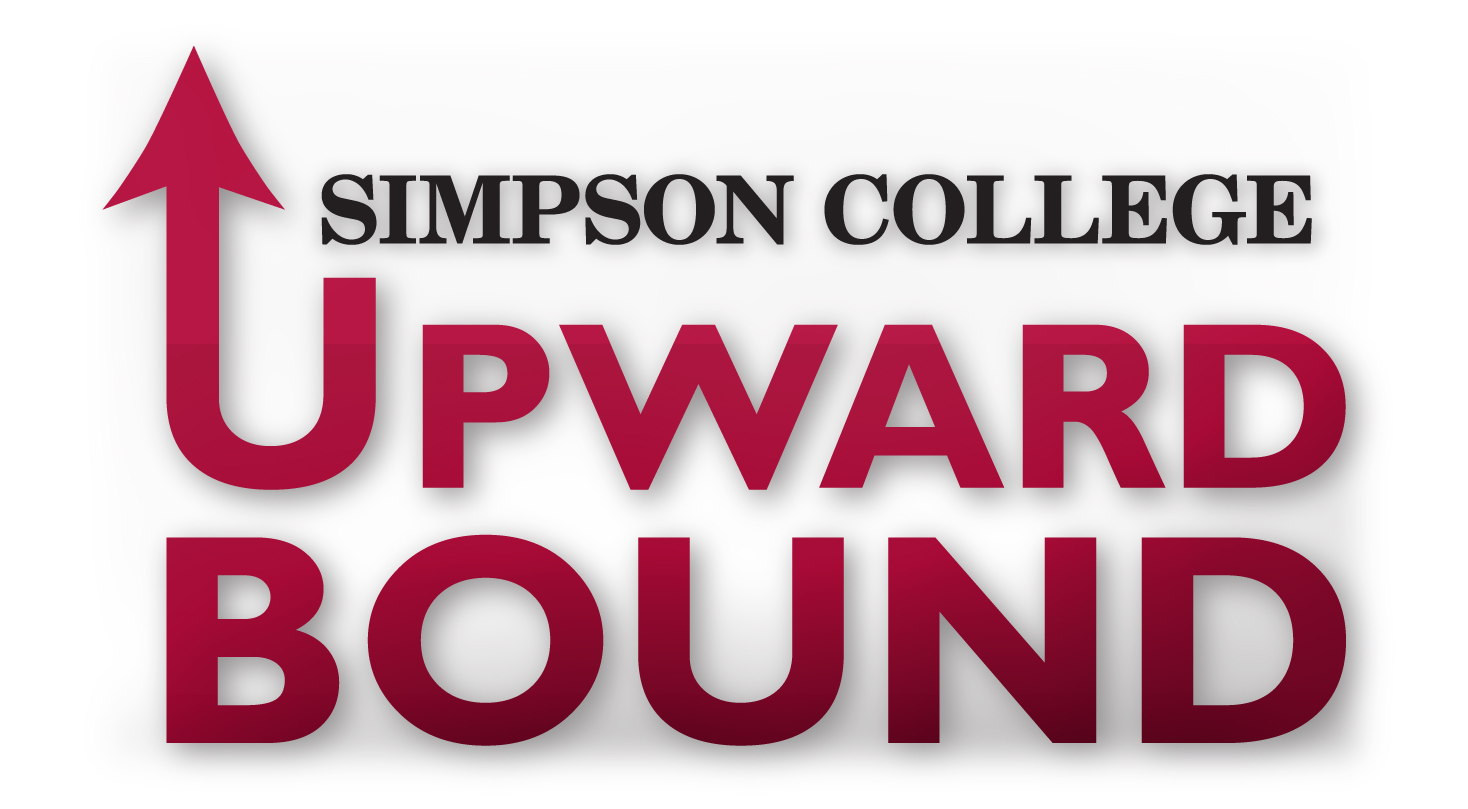 Solicitud EstudiantilDOCUENTOS Y ACCIONES NECESARIASAplicación de participación – complete las secciones relacionadas con la información personal y de los padres. Información Demográfica – esta información está colectada por propósitos de informes y no impacta el estado de tu solicitud.  Autorización para divulgar información – Cuando rellena esta sección, lo permita Simpson College Upward Bound acceso para obtener registros de tu escuela secundaria.Ensayo Estudiantil – nos permite a conocerte de compartiendo sobre tú y porqué estás interesado en ser parte de Upward Bound. Tu más reciente formulario de impuestos 1040. Si esta documentación no está disponible, por favor contacte nuestra oficina por otra manera de verificar ingresos. Recomendaciones – haga una lista de nombres y títulos de tres recomendaciones (dos de estos deben ser de un maestro o consejero)	Nombre		         					Título1.2.3.Confirmación de la siguiente instrucción: Estoy interesado en ser considerado un participante en el programa de Simpson College Upward Bound. Yo entiendo que NO tengo que asistir Simpson College si estoy aceptado en el programa. La información que he proporcionado en esta solicitud es fiel a lo mejor de mi conocimiento.Firma de estudiante: _________________________________________ 	Fecha: _________________Firma de padre/guardián: ___________________________________ 	Fecha: __________________Puede enviar la solicitud completa a Simpson College Upward Bound, 701 N. C Street, Indianola, IA 51025, o puede escanear la solicitud y enviarla por correo electrónico a reahnna.singleton@simpson.edu. Por favor contacta Reahnna Singleton si necesita apoya para completar esta solicitud: (515) 901-6126.Simpson College Upward Bound Solicitud de ParticipanteCONFIDENCIALIDAD: Información personal y financiar está colectada para determinar elegibilidad por el programa y está protegido por los derechos de educación familiar y la ley de privacidad de 1974.   DATOS PERSONAL– Por favor imprimeNombre y apellido: _____________________________________   Fecha de Nacimiento: __________________    Domicilio: _____________________________________________________________________Correo electrónico: _____________________________________   Teléfono: ____________________________Escuela: __________________________ Año de graduación: ______________ Generó: ___________  ¿Eres ciudadano de EEUU?  Sí ___    No ___	Número de Seguridad Social: ________________________¿Si no, eres un residente permanente? *Sí ___   No ___	*Si sí, proporcione una copia de su tarjeta verde¿Con quién vives?  Madre ___    Padre ___   Madrastra ___   Padrastro ___   Guardián Legal___    Abuela ___   Abuelo ___   Padre de acogida ___   Otro ___¿Cuántos adultos viven en la casa? ______________ 	¿Cuántos niños viven en la casa? _______________  Por favor haga una lista de los nombres y edades de todos los niños viviendo en la casa: DATOS DE PADRE/GUARDIÁNPadre/guardián nombre y apellido: ______________________________________________________________Correo electrónico: _________________________________________________________________________Domicilio: _____________________________________________________________________________Numero(s) de teléfono: _________________________________ Mejor tiempo de llamar: ________________Empleador: ______________________________________	Generó: ______________________________Grado/año más alto: Escuela Secundaria -     9       10 	    11	12          Universidad –  1	     2        3         4     ___**********Padre/guardián nombre y apellido: __________________________________   Nombre preferido:  ___________Correo electrónico: __________________________________________________________________________Domicilio: _____________________________________________________________________________Numero(s) de teléfono: _________________________________ Mejor tiempo de llamar: ________________Empleador: ______________________________________	Generó: ______________________________Grado/año más alto: Escuela Secundaria -     9       10 	    11	12          Universidad –  1	     2        3         4     ___Información DemográficaCONFIDENCIALIDAD: La siguiente información está pido por informes federales y fines ayuda financiera sólo.  ETNICIDADAplicante es Hispano o Latino			 Sí ___   No ___RAZAIndio Americano / Nativo de Alaska___   	Asiático___   		Negro ___   Nativos Hawaianos U otro Isleños del Pacifico ___   		Blanco ___              Multi ___IDIOMA	¿Hay otros idiomas hablados en tu casa aparte de inglés?		Sí ___ 	No ___	¿Si hay, cuál idioma? _______________________________________________________DISCAPACIDAD	¿Tienes un plan de educación individual (IEP) o 504?			Sí ___ 	No ___	¿Tienes una discapacidad documentada de aprendizaje o física? 		Sí ___ 	No ___Autorización para Divulgar InformaciónRegistro de Escuela Secundaria Por la presente, doy mi consentimiento para la divulgación de mis registros de educación secundaria (incluyendo transcripciones, tarjetas de calificaciones, calificaciones estandarizadas de las pruebas, y otra información sobre mi desempeño académico) de mi escuela secundaria a Simpson College Upward Bound. Esta autorización es efectiva durante mi proceso de solicitud, a través de la escuela secundaria, e incluye mi transcripción final al graduarme de la escuela secundaria. El personal de Upward Bound, incluyendo el director, asesores, tutores, y asistentes de oficina, pueden ver esta información únicamente con el propósito de evaluar identificar las necesidades de tutoría, planificación educativa, y asesoramiento durante mi inscripción en el programa Upward Bound.  Esta autorización para divulgar información está efectiva por un año después graduarse de escuela secundaria. Para revocar esta autorización, aviso escrito debe ser proporcionado a Simpson College Upward Bound. TINTA DEBE SER UTILIZADO EN ESTE FORMULARIO. Nombre de estudiante:  _____________________________________________________________________Fecha de graduación esperada de la escuela secundaria: ___________________________________________Firma de estudiante: _____________________________________________ Fecha: _____________________Nombre de padre/guardián:  _________________________________________________________________Firma de padre/guardián: ________________________________________ Fecha: _____________________Ensayo estudiantilPor favor escribe un breve ensayo que incluye lo siguiente: PreséntateIndica por qué está interesado en ser parte de Upward Bound. ¿Cuáles son tus metas académicos y planes de futuro? ¿Qué obstáculos podrías encontrar para entrar Universidad y cómo puedes superar estés desafíos?  ¿Cómo Upward Bound puede apoyarte alcanzar tus metas y ayudarte ser un estudiante exitoso en escuela secundaria y en el futuro, en la universidad? 